lHASIL PENILAIAN SEJAWAT SEBIDANG (PEER REVIEW) KARYA ILMIAH: JURNAL ILMIAH*Judul Artikel Ilmiah	: Peran Wanita Dalam Dunia Pendidikan Pada Masa Rasulullah SAWPenulis Artikel Ilmiah	: 2 OrangStatus Pengusul	: Penulis Pertama dan Korespondensi**Identitas Jurnal Ilmiah	:	a. Nama Jurnal	: HawaISSN/ISBN	: e-ISSN : 2549-8290Nomor/Volume/Hal	: Vol 3, No 2, Tahun 2021Edisi (Bulan/Tahun)	2021Jurnal terindeks di	: Sinta 5Penerbit	: UIN Fatmawati Sukarno BengkuluURL Online	: https://ejournal.iainbengkulu.ac.id/index.php/hawa/article/view/5683h. DOI	: Kategori Publikasi Jurnal :(Beri  pada kategori yang tepat)Hasil Penilaian Peer Review:Jurnal Ilmiah Internasional / Internasional Bereputasi Jurnal Ilmiah Nasional TerakreditasiJurnal Ilmiah Nasional terindeks di DOAJ, CABI, CopernicusBengkulu, 3 Juli 2022 Penilai I / II **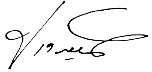 Nama	: Prof. Dr. Idi Warsah, M.Pd.I NIP	197504152005011009Instansi : IAIN CurupBidang Ilmu :Psikologi Pendidikan Islam Jabatan/Pangkat: Guru Besar* Dinilai oleh dua reviewer secara terpisah**Coret yang tidak perlu***Nasional/ terindeks di DOAJ, CABI, CopernicusHASIL PENILAIAN SEJAWAT SEBIDANG (PEER REVIEW) KARYA ILMIAH: JURNAL ILMIAH*Judul Artikel Ilmiah	: Peran Wanita Dalam Dunia Pendidikan Pada Masa Rasulullah SAWPenulis Artikel Ilmiah	: 2 OrangStatus Pengusul	: Penulis Pertama dan Korespondensi**Identitas Jurnal Ilmiah	:	a. Nama Jurnal	: HawaISSN/ISBN	: e-ISSN : 2549-8290Nomor/Volume/Hal	: Vol 3, No 2, Tahun 2021Edisi (Bulan/Tahun)	2021Jurnal terindeks di	: Sinta 5Penerbit	: UIN Fatmawati Sukarno BengkuluURL Online	: https://ejournal.iainbengkulu.ac.id/index.php/hawa/article/view/5683h. DOI	: Hasil Penilaian Peer Review:Bengkulu,	6 Juli 2022 Penilai I/II**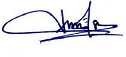 Nama	: Prof. Dr. Arono, M.Pd. NIP	197703142005011004Instansi : Universitas bengkuluBidang Ilmu : Pendidikan Bahasa dan Sastra Indonesia Jabatan/Pangkat: Guru Besar* Dinilai oleh dua reviewer secara terpisah**Coret yang tidak perlu***Nasional/ terindeks di DOAJ, CABI, CopernicusKomponen Yang DinilaiNilai Maksimal Jurnal IlmiahNilai Maksimal Jurnal IlmiahNilai Maksimal Jurnal IlmiahKomponen Yang DinilaiInternasional/Internasional BereputasiNasional TerakreditasiJurnal Nasional***Nilai akhir yang diperolehKelengkapan dan Kesesuaianunsur isi jurnal (10 %)1.51.45Ruang Lingkup dan kedalamanpembahasan (30 %)4.54.44Kecukupan dan Kemutahirandata/Informasi dan metodologi (30%)4.54.43Kelengkapan unsur dan Kualitaspenerbit (30 %)4.54.44Total = (100 %)1514,76Nilai Pengusul = 8.8560%x14.76=8.8560%x14.76=8.85Catatan Penilaian Reviewer:Catatan Penilaian Reviewer:Catatan Penilaian Reviewer:Catatan Penilaian Reviewer:Catatan Penilaian Reviewer:- Kelengkapan dan Kesesuaian UnsurArtikel sesuai unsur penulisan sebagaimana panduan penulisan (author guidline).Artikel sesuai unsur penulisan sebagaimana panduan penulisan (author guidline).Artikel sesuai unsur penulisan sebagaimana panduan penulisan (author guidline).Artikel sesuai unsur penulisan sebagaimana panduan penulisan (author guidline).- Ruang Lingkup dan Kedalaman PembahasanLingkup kajian jurnal sesuai dengan bidang ilmu penulis.Lingkup kajian jurnal sesuai dengan bidang ilmu penulis.Lingkup kajian jurnal sesuai dengan bidang ilmu penulis.Lingkup kajian jurnal sesuai dengan bidang ilmu penulis.- Kecukupan dan Kemutakhiran Data & MetodologiKecukupan data terlihat dari deskripsi hasil yang baik dan menghasilkan kebaruan.Kecukupan data terlihat dari deskripsi hasil yang baik dan menghasilkan kebaruan.Kecukupan data terlihat dari deskripsi hasil yang baik dan menghasilkan kebaruan.Kecukupan data terlihat dari deskripsi hasil yang baik dan menghasilkan kebaruan.- Kelengkapan Unsur & Kualitas PenerbitPublisher adalah jurnal terindeks level Sinta 2Publisher adalah jurnal terindeks level Sinta 2Publisher adalah jurnal terindeks level Sinta 2Publisher adalah jurnal terindeks level Sinta 2Kategori Publikasi Jurnal Ilmiah:Jurnal Ilmiah Internasional / Internasional Bereputasi(Beri  pada kategori yang tepat)Jurnal Ilmiah Nasional TerakreditasiJurnal Ilmiah Nasional terindeks di DOAJ, CABI, CopernicusKomponen Yang DinilaiNilai Maksimal Jurnal IlmiahNilai Maksimal Jurnal IlmiahNilai Maksimal Jurnal IlmiahKomponen Yang DinilaiInternasional/Internasional BereputasiNasional TerakreditasiJurnal Nasional***Nilai akhir yang diperolehKelengkapan dan Kesesuaian unsur isi jurnal (10 %)1.51.46Ruang Lingkup dan kedalamanpembahasan (30 %)4.54.47Kecukupan dan Kemutahirandata/Informasi dan metodologi (30%)4.54.43Kelengkapan unsur dan Kualitaspenerbit (30 %)4.54.44Total = (100 %)1514,8Nilai Pengusul (60 %) = 8.8860%x14.8=8.8860%x14.8=8.88Catatan Penelaian oleh reviewer:Catatan Penelaian oleh reviewer:Catatan Penelaian oleh reviewer:Catatan Penelaian oleh reviewer:Catatan Penelaian oleh reviewer:- Kelengkapan dan Kesesuaian UnsurKomponen artikel lengkap sesuai dengan panduan authorKomponen artikel lengkap sesuai dengan panduan authorKomponen artikel lengkap sesuai dengan panduan authorKomponen artikel lengkap sesuai dengan panduan author- Ruang Lingkup dan Kedalaman PembahasanKedalaman pembahasan dan ruang lingkup penelelitian sudah baik dan sesuai dengan bidang ilmu authorKedalaman pembahasan dan ruang lingkup penelelitian sudah baik dan sesuai dengan bidang ilmu authorKedalaman pembahasan dan ruang lingkup penelelitian sudah baik dan sesuai dengan bidang ilmu authorKedalaman pembahasan dan ruang lingkup penelelitian sudah baik dan sesuai dengan bidang ilmu author- Kecukupan dan Kemutakhiran Data & MetodologiData yang digunakanmencukupi dan terdapat kebaharuanData yang digunakanmencukupi dan terdapat kebaharuanData yang digunakanmencukupi dan terdapat kebaharuanData yang digunakanmencukupi dan terdapat kebaharuan- Kelengkapan Unsur & Kualitas PenerbitKelengkapan unsur dan kualitas penerbitan sudah baik dan lengkap sesuai kreteria jurnal nasional terakreditasi, hanya saja pada saat dinilai artikel masih in pressKelengkapan unsur dan kualitas penerbitan sudah baik dan lengkap sesuai kreteria jurnal nasional terakreditasi, hanya saja pada saat dinilai artikel masih in pressKelengkapan unsur dan kualitas penerbitan sudah baik dan lengkap sesuai kreteria jurnal nasional terakreditasi, hanya saja pada saat dinilai artikel masih in pressKelengkapan unsur dan kualitas penerbitan sudah baik dan lengkap sesuai kreteria jurnal nasional terakreditasi, hanya saja pada saat dinilai artikel masih in press